ZA EnR projet agrivoltaïsme 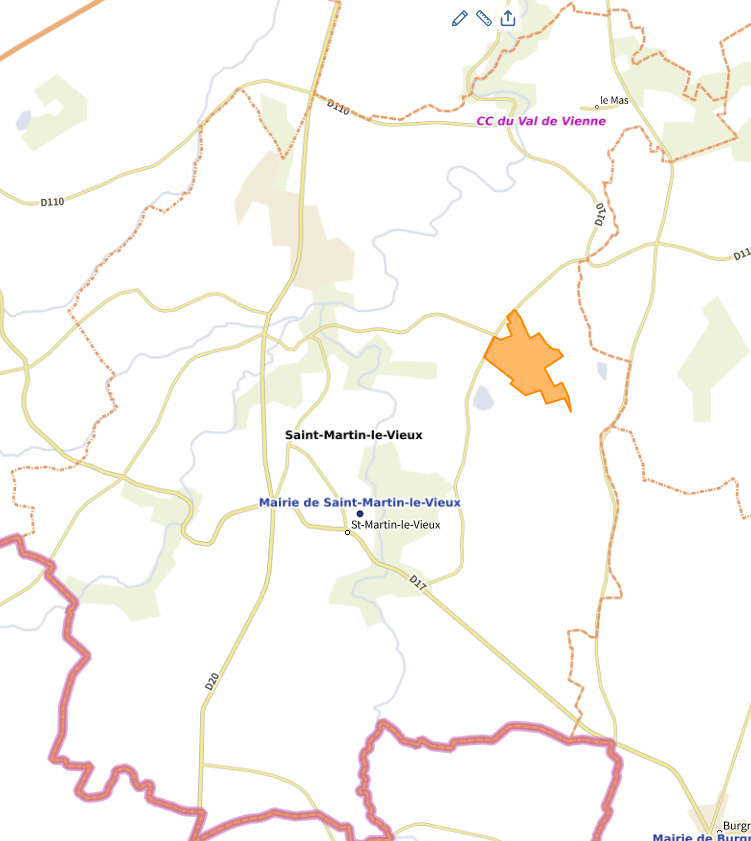 